Муниципальное бюджетное общеобразовательное учреждение «Кочетовская средняя общеобразовательная школа имени В.А.Закруткина»«Рассмотрено»                                                          «Согласовано»                                                             «Утверждаю»на заседании МО                                         зам директора по УВР                              Директор МОУ «Кочетовская СОШ учителей естественно-                               ___________ /Мадудина Т.Н./                          им. В.А.Закруткина»математического цикла                                «____» _____________201__г.                          ___________/Шакирова Т.Г./протокол № ____                                                                                                                                 приказ № ______________                      от «____» _____________201__г.                                                                                                    от «____» _____________201__г.Руководитель МО  _____________ /Кириллова В.Ф./Рабочая программа учебного курса«физика»для 8 классаСоставитель: учитель физики и информатикиМБОУ «Кочетовская СОШим. В.А.Закруткина»Семикаракорского районаРостовской областиРаздорова Е.В.2012 – 2013 уч.годПОЯСНИТЕЛЬНАЯ ЗАПИСКАРабочая программа по физике для 8 класса  составлена в соответствии с Федеральным компонентом государственного стандарта основного общего образования, на основе примерной программы основного общего образования по физике  и авторской программы Н.М. Шахмаева, рекомендованной МО РФ. Данная программа конкретизирует содержание предметных тем образовательного стандарта, даёт распределение учебных часов по разделам курса и последовательность изучения разделов и тем учебного предмета, определяет набор практических работ, необходимых для формирования ключевых компетенций учащихся.Физика в современном обществе имеет исключительно важное значение для общего образования и формирования мировоззрения. Курс физики Н. М. Шахмаева составлен в соответствии с возрастными особенностями подросткового периода, когда ребенок устремлен к реальной практической деятельности, познанию мира, самопознанию и самоопределению. Курс ориентирован в первую очередь на деятельностный компонент образования, что позволяет повысить мотивацию обучения, в наибольшей степени реализовать способности, возможности, потребности и интересы ребенка.Программа рассчитана на 68 часов в год (2 часа в неделю), из них 2 часа - резервное время; Программой предусмотрено проведение:контрольных работ – 5;лабораторных работ – 8.Преподавание курса ориентировано на использование учебного и программно-методического комплекса, в который входят:Для учащихсяУчебник «Физика – 8» Н.М. Шахмаев, «Мнемозина», 2009 г, Москва.Лукашик В.И., Иванова ЕВ. Сборник задач по физике. 7-9 кл. 24-е изд. М: Просвещение, 2010 г.Г Н Степанова Сборник вопросов и задач по физике для 7-8 классов. С-Петербург, 2009 г.Для учителяЛиния Н.М. Шахмаева: Шахмаев Н.М. и др. Физика. 8 кл.: учебник для общеобразовательных учреждений / Под ред. Ю.И. Дика. – М.: Мнемозина, 2009 г.	Этим учебникам соответствует программа (автор В.А. Коровин), опубликованная на стр. 53 – 61 в сборнике:Программы для общеобразовательных учреждений. Физика. Астрономия. 7 – 11 кл. / сост. В.А. Коровин, В.А. Орлов. – М.: Дрофа, 2010г.	Тематическое и поурочное планирования к учебникам Шахмаева Н.М. и др. имеются в пособии:Программа курса физики и поурочное планирование. 7 – 9 классы / сост. С.А. Тихомирова. – М.: Мнемозина, 2010. Матвеева Н.А. Методика преподавания физики 8 класс: к учебнику Н.М. Шахмаева, Ю.И. Дика, А.В. Бунчука: пособие для учителя. – М.: Мнемозина, 2010.Компоненты УМК представлены на сайте www. mnemozina. ru.Промежуточная аттестация проводится в соответствии с Уставом образовательного учреждения в форме контрольной работы.Основное содержание примерной программы нашло полностью отражение в данной рабочей программе.Цель программы:содействовать развитию познавательных интересов, интеллектуальных и творческих способностей учащихся;предоставить школьникам возможность пользоваться разнообразным физическим оборудованием;приучить их описывать и обобщать результаты наблюдений, используя при этом простые измерительные приборы;активизировать собственный жизненный опыт школьников;формирование целостного представления о мире, основанного на приобретенных знаниях, умениях, навыках и способах деятельности;приобретение опыта разнообразной деятельности (индивидуальной и коллективной), опыта познания и самопознания;подготовка к осуществлению осознанного выбора индивидуальной образовательной или профессиональной траектории.В результате освоения содержания основного общего образования учащийся получает возможность совершенствовать и расширить круг общих учебных умений, навыков и способов деятельности.В результате изучения физики 8 класса на базовом уровне ученик должен: Знать/пониматьсмысл понятий;смысл физических величин;смысл физических законов.Уметьиспользовать физические приборы и измерительные инструменты для измерения физических величин;представлять результаты измерений с помощью таблиц, графиков и выявлять на этой основе эмпирические зависимости;  выражать результаты измерений и расчетов в единицах Международной системы;    описывать и объяснять физические явления;приводить примеры практического использования физических знании: о механических, тепловых, электромагнитных и квантовых явлениях;решать задачи на применение изученных физических законов;осуществлять самостоятельный поиск информации естественнонаучного содержания с использованием различных источников;Использовать приобретенные знания и умения в практической деятельности и повседневной жизни для:обеспечения безопасности жизнедеятельности в процессе использования транспортных средств, бытовых электроприборов, электронной техники;контроля  за исправностью электропроводки, водопровода, сантехники, газовых приборов в квартире;рационального применения простых механизмов;оценки безопасности радиационного фона.	Знать/понимать:смысл понятий: вещество, электрическое поле, магнитное поле. атом. атомное ядро. ионизирующее излучение.смысл физических величин: электрический заряд, сила электрического тока, электрическое напряжение, электрическое сопротивление, работа и мощность электрического тока.смысл физических законов: сохранения энергии, сохранения электрического заряда, Ома для участка цепи, Джоуля –Ленца/	Уметь:описывать и объяснять физические явления: электризацию, взаимодействие электрических зарядов. взаимодействие магнитов, действие магнитного поля на проводник с током, тепловое действие тока, электромагнитную индукцию. использовать физические приборы и инструменты для измерения физических величин: силы тока, напряжения, электрического сопротивления, работы и мощности электрического тока.представлять результаты измерений с помощью таблиц, графиков и выявлять на этой основе эмпирические зависимости: силы тока от напряжения на участке цепи. Выражать результаты измерений и расчетов Международной системе: Приводить примеры практического использования физических  знаний о электромагнитных   явлениях.Решать задачи на применение изученных физических законов;Осуществлять самостоятельный поиск информации естественно – научного содержания с использованием различных источников (учебных текстов, справочных и научно- популярных изданий, компьютерных баз данных. ресурсов Интернета), ее обработку и представление в разных формах ( словесно, с помощью графиков, математических символов, рисунков и структурных схем).Использовать приобретенные знания и умения в практической деятельности и повседневной жизни для: обеспечения безопасности в процессе использования электробытовых приборов, электронной техники; контроля за исправностью электропроводки в квартире; рационального применения простых  механизмов;.Рабочая программа состоит из следующих тем:1.	Электрические заряды. Электрическое поле (9 ч)Электризация тел. Два вида электричества. Электрический заряд. Взаимодействие зарядов. Два вида электрических зарядов. Проводники и непроводники электричества. Свойства электрических зарядов. Строение атомов. Заряд ядра и число электронов в атоме. Ионы. Модель свободных электронов. Закон сохранения электрического заряда. Конденсатор — прибор для накопления и сохранения зарядов.Электрическое поле. Энергия электрического поля.Электрические явления в природе: электрическое поле Земли, грозовая туча, молния. Защита от молнии.2.	Электрический ток. Электрическая цепь (22 ч)Первоначальные сведения об электрическом токе. Условия существования тока в цепи. Действие электрического тока. Преобразование энергии в электрической цепи.Электрический ток в металлических проводниках. Направление электрического тока. Сила тока. Единицы силы тока. Амперметр. Последовательное соединение проводников.Работа электрического тока. Электрическое напряжение. Единица напряжения. Вольтметр.Электрическое сопротивление. Закон Ома для участка электрической цепи. Единица электрического сопротивления. Резистор. Удельное сопротивление проводника. Реостат.Законы последовательного соединения проводников. Параллельное соединение проводников и его законы.Работа и мощность электрического тока. Электрический счетчик.Тепловое действие тока и его практическое применение. Закон Джоуля — Ленца. Электронагревательные приборы. Лампа накаливания. Электрическая дуга.Фронтальные лабораторные работыСборка электрической цепи и измерение силы тока в ее различных участках.Измерение напряжения на различных участках электрической цепи.Регулирование силы тока реостатом и измерение его сопротивления с помощью амперметра и вольтметра.Проверка свойства параллельного соединения проводников.Измерение мощности и работы тока.3.	Электрический ток в средах (6 ч)Полупроводники.  Природа электрического тока в полупроводниках. Полупроводниковый диод. Термо- и фоторезисторы. Прохождение тока через жидкости. Прохождение тока через газы. Газовый разряд.Фронтальная лабораторная работа6.	Исследование свойств полупроводникового диода.4.	Магнитное поле (8 ч)Свойства постоянных магнитов. Магнитное поле. Магнитное поле Земли. Энергия магнитного поля.Опыт Эрстеда. Магнитное поле прямого провода и катушки с током. Электромагнит и его применение. Действие магнитного поля на проводник и на рамку с током. Устройство электроизмерительных приборов и громкоговорителя. Электродвигатель.Фронтальная лабораторная работа7.	Намагничивание и размагничивание компасных стрелок.5.	Электромагнитная индукция (6 ч)Явление электромагнитной индукции. Индукционный генератор. Переменный ток.Микрофон. Магнитофон. Трансформация переменного тока. Электростанции. Передача электроэнергии на расстояние.Фронтальная лабораторная работа       8.	Исследование явления электромагнитной индукции6.	Электромагнитные волны (5 ч)Электромагнитные колебания. Электромагнитные волны. Свет — один из видов электромагнитных волн.Принцип радиосвязи. Влияние электромагнитных излучений на живые организмы. Оптические спектры излучения и поглощения. Спектральный анализ.       7.  Атом (8 ч)Радиоактивность. Состав радиоактивного излучения. Способы регистрации заряженных частиц. Опыт Резерфорда. Планетарная модель атома.Состав атомных ядер. Ядерные силы. Период полураспада. Массовое и зарядовое числа ядра. Поглощение и испускание света атомами.Ядерные реакции. Уравнения ядерных реакций. Ядерная энергетика. Использование ядерной энергии. Ядерный реактор. Преимущества и недостатки АЭС. Действие радиоактивных излучений на человека. Дозиметрия.Резерв 2 часа.Календарно – тематическое планирование  ФИЗИКА (8 класс)ОЦЕНКА УСТНЫХ ОТВЕТОВ УЧАЩИХСЯ ПО ФИЗИКЕОценка «5» ставится в том случае, если учащийся показывает верное понимание физической сущности рассматриваемых явлений и закономерностей, законов и теорий, дает точное определение  и истолкование основных понятий, законов, теорий, а также правильное определение физических величин, их единиц и способов измерения; правильно выполняет чертежи, схемы и графики; строит ответ по собственному плану, сопровождает рассказ новыми примерами, умеет применить знания в новой ситуации при выполнении практических заданий; может установить связь между изучаемым и ранее изученным материалом по курсу физики, а также с материалом, усвоенным при изучении других предметов.Оценка «4»- если ответ ученика удовлетворяет основным требованиям к ответу на оценку «5», но дан без использования собственного плана, новых примеров, без применения знаний в новой ситуации, без использования связей с ранее изученным материалом и материалом, усвоенным при изучении других предметов; если учащийся допустил одну ошибку или не более двух недочётов и может их исправить самостоятельно или с небольшой помощью учителя.Оценка «3» ставится, если учащийся правильно понимает физическую сущность рассматриваемых явлений и закономерностей, но в ответе имеются отдельные пробелы в усвоении вопросов курса физики, не препятствующие дальнейшему усвоению программного материала; умеет применять полученные знания при решении простых задач с использованием готовых формул, но затрудняется при решении задач, требующих преобразования некоторых формул; допустил не более одной грубой ошибки и двух недочётов, не более одной грубой и одной негрубой ошибки, не более двух-трёх негрубых ошибок, одной негрубой ошибки и трёх недочётов; допустил четыре или пять недочётов.Оценка «2» ставится, если учащийся не овладел основными знаниями и умениями в соответствии с требованиями программы и допустил больше ошибок и недочётов, чем необходимо для оценки «3».Оценка «1» ставится в том случае, если ученик не может ответить ни на один из поставленных вопросов.ОЦЕНКА ПИСЬМЕННЫХ КОНТРОЛЬНЫХ РАБОТОценка «5» ставится за работу, выполненную полностью без ошибок и недочётов.Оценка «4» ставится за работу, выполненную полностью, но при наличии в ней не более одной негрубой ошибки и одного недочёта, не более трёх недочётов.Оценка «3» ставится, если ученик правильно выполнил не менее 2/3 всей работы или допустил не более одной грубой ошибки и двух недочётов, не более одной грубой и одной негрубой ошибки, не более трёх негрубых ошибок, одной негрубой ошибки и трёх недочётов, при наличии четырёх-пяти недочётов.Оценка «2» ставится, если число ошибок и недочётов превысило норму для оценки «3» или правильно выполнено менее 2/3 всей работы.Оценка «1» ставится, если ученик совсем не выполнил ни одного задания.ОЦЕНКА ПРАКТИЧЕСКИХ РАБОТОценка «5» ставится, если учащийся выполняет работу в полном объеме с соблюдением необходимой последовательности проведения опытов и измерений; самостоятельно и рационально монтирует необходимое оборудование; все опыты проводит в условиях и режимах, обеспечивающих получение правильных результатов и выводов; соблюдает требования правил техники безопасности; правильно и аккуратно выполняет все записи, таблицы, рисунки, чертежи, графики; правильно выполняет анализ погрешностей.Оценка «4» ставится, если выполнены требования к оценке «5», но было допущено два-три недочёта, не более одной негрубой ошибки и одного недочёта.Оценка «3» ставится, если работа выполнена не полностью, но объем выполненной части таков, что позволяет получить правильный результат и вывод; если в ходе проведения опыта и измерения были допущены ошибки.Оценка «2» ставится, если работа выполнена не полностью, и объём выполненной части работы не позволяет сделать правильных выводов; если опыты, измерения, вычисления, наблюдения производились неправильно.Оценка «1» ставится, если учащийся совсем не выполнил работу.Во всех случаях оценка снижается, если ученик не соблюдал правила техники безопасности.ПЕРЕЧЕНЬ ОШИБОК Грубые ошибкиНезнание определений основных понятий, законов, правил, основных положений теории, формул, общепринятых символов обозначения физических величин, единиц измерения. Неумение выделить в ответе главное. Неумение применять знания для решения задач и объяснения физических явлений. Неумение читать и строить графики и принципиальные схемы. Неумение подготовить к работе установку или лабораторное оборудование, провести опыт, необходимые расчёты, или использовать полученные данные для выводов. Небрежное отношение к лабораторному оборудованию и измерительным приборам. Неумение определить показание измерительного прибора. Нарушение требований правил безопасного труда при выполнении эксперимента.Негрубые ошибкиНеточности формулировок, определений, понятий, законов, теорий, вызванные неполнотой охвата основных признаков определяемого понятия, ошибки, вызванные несоблюдением условий проведения опыта или измерений. Ошибки в условных обозначениях на принципиальных схемах, неточности чертежей, графиков, схем. Пропуск или неточное написание наименований единиц физических величин. Нерациональный выбор хода решения.НедочётыНерациональные записи при вычислениях, нерациональные приёмы в вычислении, преобразовании и решении задач. Арифметические ошибки в вычислениях, если эти ошибки грубо не искажают реальность полученного результата. Отдельные погрешности в формулировке вопроса или ответа. Небрежное выполнение записей, чертежей, схем, графиков. Орфографические и пунктуационные ошибки. КОНТРОЛЬНЫЕ РАБОТЫ 8 КЛАССКонтрольная работа № 1 по теме "Электрические заряды. Электрическое поле"Вариант   1Положительно заряженной палочкой прикоснулись к незаряженному металлическому шару. Какой по знаку заряд получит шар? Движение каких частиц и в каком направлении происходит между палочкой и шаром?Известно, что атом лития имеет три электрона. Начертите схемы положительного и отрицательного ионов лития.Два небольших тела имеют равные по абсолютному значению, но противоположные по знаку заряды +q и —q (см. рис.). Сравните силы, действующие на тела со стороны электрического   поля   положительно заряженного металлического шара. Ответ поясните.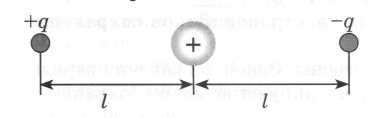 Один шар имеет положительный заряд, другой — отрицательный. Как изменится масса шаров после их соприкосновения? Ответ поясните.Заряд  одного  металлического  шарика равен  -9е,   заряд другого такого же шарика равен 13е. Шарики привели в соприкосновение и раздвинули. Какой заряд будет у каждого из шариков после этого?Вариант   2К незаряженному металлическому шарику поднесли отрицательно заряженную палочку, но не прикоснулись к нему. Движение каких частиц и в каком направлении происходит в шарике? Получит ли он заряд?Укажите, в какой части атома находится положительный заряд, а в какой — отрицательный.Что имеет большую массу: атом водорода или положительный ион водорода? Ответ обоснуйте. Начертите схемы атома и иона водорода.В поле равномерно заряженного шара находится заряженная пылинка. Как направлена сила, действующая на пылинку со стороны поля? Действует ли поле пылинки на шар? Ответ обоснуйте.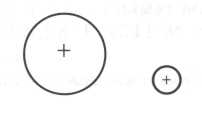 Контрольная работа № 2 по темам "Электрический ток. "Вариант   1Электрическая плитка и лампа накаливания соединены последовательно и подключены к источнику тока напряжением 220 В. Сопротивление плитки 40 Ом, лампы 400 Ом. Определите напряжение на зажимах плитки и лампы. Начертите схему
цепи.Две проволочные спирали сопротивлением 2 Ом и 6 Ом соединены параллельно и подключены к источнику тока. В какой спирали сила тока больше и во сколько раз?Нихромовый провод длиной 10 м и площадью поперечного сечения 0,5 мм2 включен в сеть напряжением 220 В. Найдите силу тока и мощность тока в проводе. Удельное сопротивление нихрома 1,1 Ом • мм2/м.Сопротивление нагревательного элемента электрического кипятильника 100 Ом, сила тока в нем 2 А. Какое количество теплоты выделится кипятильником за 5 мин?Вариант   2Две лампы сопротивлением 300 и 400 Ом соединены последовательно. На зажимах какой лампы напряжение больше и во сколько раз?Два резистора сопротивлением 6 и 8 Ом соединены параллельно и включены в цепь напряжением 12 В. Определите силу тока в каждом резисторе. Начертите схему цепи.Какой длины должна быть стальная спираль, чтобы при включении ее в сеть напряжением 220 В за минуту выделялось 6 кДж энергии? Поперечное сечение спирали 0,4 мм2, удельное сопротивление стали 0,15 Ом*мм2/м.Определите мощность тока в электрическом утюге, сопротивление нагревательного элемента которого 40 Ом. Сила тока в цепи 5,5 А.Контрольная работа № 3 по темам «Магнитное поле», «Электромагнитные явления».Вариант   1При работе электромагнитного подъемного крана часть груза не оторвалась от полюсов электромагнита при выключении тока. Что надо сделать, чтобы груз отделился? Объясните почему.Почему два гвоздя, притянувшиеся к магниту, расходятся противоположными свободными концами?Какое действие оказывает магнитное поле на помещенный в него проводник с током? От чего оно зависит?Для чего используется трансформатор? Каково напряжение на выходе трансформатора при включении его в сеть напряжением 220 В, если коэффициент трансформации равен 10?Вариант   2Как можно усилить магнитное поле катушки с током? Назовите все известные вам способы.Если магнит дугообразный, то гвоздь одним концом притягивается к одному полюсу, а другим — к другому. Почему?Какое действие оказывает магнитное поле на движущийся в нем электрический заряд? От чего оно зависит?Трансформатор, содержащий в первичной обмотке 840 витков, повышает напряжение с 220 до 660В. Каков коэффициент трансформации? Сколько витков содержится во вторичной обмотке?Контрольная работа № 4 по теме «Электромагнитные явления. Атом».Вариант   1Каково строение атома? Из каких частиц состоит ядро атома? Укажите состав атома меди  и его ядра.Определите неизвестный продукт X ядерной реакции:3. Ядро какого элемента образуется из ядра изотопа кобальта   после испускания β-частицы?Вариант   21.	Каково строение атома? Из каких частиц состоит ядро атома? Укажите состав атома и ядра атома хлора .Определите неизвестный продукт X ядерной реакции:
Какой изотоп образуется из урана  после β-распада?Наименование разделов и тем.Количество часов Количество часов Количество часов Количество часов Наименование разделов и тем.всегоТеоретические занятияЛабораторные, практические занятияКонтрольные занятия1Электрические заряды, электрическое поле.9812Электрический ток, электрическая цепь.2216513Электрический ток в средах.6414Магнитное поле.8715Электромагнитная индукция.66116Электромагнитные волны.55     7Атом981     8Итоговая контрольная работа за курс 8 класса.11    9Резерв.2Всего часов:Всего часов:66+25485Промежуточный и итоговый контроль№ п/пДата Дата Тема урокаОСУОСУОСУВид деятельности на урокеВид деятельности на урокеВид деятельности на урокеВид деятельности на урокеВид деятельности на урокеВид деятельности на урокеВид деятельности на урокеВид деятельности на урокеВид деятельности на урокеВид деятельности на урокеВид деятельности на урокеВид контроляДЗ№ п/ппланфактТема урокаОСУОСУОСУВид деятельности на урокеВид деятельности на урокеВид деятельности на урокеВид деятельности на урокеВид деятельности на урокеВид деятельности на урокеВид деятельности на урокеВид деятельности на урокеВид деятельности на урокеВид деятельности на урокеВид деятельности на урокеВид контроляДЗЭлектрические заряды, электрическое поле (9 ч)Электрические заряды, электрическое поле (9 ч)Электрические заряды, электрическое поле (9 ч)Электрические заряды, электрическое поле (9 ч)Электрические заряды, электрическое поле (9 ч)Электрические заряды, электрическое поле (9 ч)Электрические заряды, электрическое поле (9 ч)Электрические заряды, электрическое поле (9 ч)Электрические заряды, электрическое поле (9 ч)Электрические заряды, электрическое поле (9 ч)Электрические заряды, электрическое поле (9 ч)Электрические заряды, электрическое поле (9 ч)Электрические заряды, электрическое поле (9 ч)Электрические заряды, электрическое поле (9 ч)Электрические заряды, электрическое поле (9 ч)Электрические заряды, электрическое поле (9 ч)Электрические заряды, электрическое поле (9 ч)Электрические заряды, электрическое поле (9 ч)03.09Электризация тел.Электризация тел. Электрический заряд. Свойства наэлектризованных тел. Взаимодействие заряженных тел. Два вида заряда. Единица электрического заряда.Электризация тел. Электрический заряд. Свойства наэлектризованных тел. Взаимодействие заряженных тел. Два вида заряда. Единица электрического заряда.Электризация тел. Электрический заряд. Свойства наэлектризованных тел. Взаимодействие заряженных тел. Два вида заряда. Единица электрического заряда.Д: электризация эбонитовой и стеклянной палочек при трении. Притяжение и отталкивание заряженных тел. Опыты по рис 1-9 учебника.Д: электризация эбонитовой и стеклянной палочек при трении. Притяжение и отталкивание заряженных тел. Опыты по рис 1-9 учебника.Д: электризация эбонитовой и стеклянной палочек при трении. Притяжение и отталкивание заряженных тел. Опыты по рис 1-9 учебника.Д: электризация эбонитовой и стеклянной палочек при трении. Притяжение и отталкивание заряженных тел. Опыты по рис 1-9 учебника.Д: электризация эбонитовой и стеклянной палочек при трении. Притяжение и отталкивание заряженных тел. Опыты по рис 1-9 учебника.Д: электризация эбонитовой и стеклянной палочек при трении. Притяжение и отталкивание заряженных тел. Опыты по рис 1-9 учебника.Д: электризация эбонитовой и стеклянной палочек при трении. Притяжение и отталкивание заряженных тел. Опыты по рис 1-9 учебника.Д: электризация эбонитовой и стеклянной палочек при трении. Притяжение и отталкивание заряженных тел. Опыты по рис 1-9 учебника.Д: электризация эбонитовой и стеклянной палочек при трении. Притяжение и отталкивание заряженных тел. Опыты по рис 1-9 учебника.Д: электризация эбонитовой и стеклянной палочек при трении. Притяжение и отталкивание заряженных тел. Опыты по рис 1-9 учебника.Д: электризация эбонитовой и стеклянной палочек при трении. Притяжение и отталкивание заряженных тел. Опыты по рис 1-9 учебника.§1, зад 1-9; [Л] № 1178, 1180–1182 .07.09Проводники и непроводники электричества.Проводники электричества. Диэлектрики. Примеры проводников и непроводников электричества. Особенности электризации тел при трении в быту и технике и способы ее устранения. Электроскоп.Проводники электричества. Диэлектрики. Примеры проводников и непроводников электричества. Особенности электризации тел при трении в быту и технике и способы ее устранения. Электроскоп.Проводники электричества. Диэлектрики. Примеры проводников и непроводников электричества. Особенности электризации тел при трении в быту и технике и способы ее устранения. Электроскоп.Опыты по рис 11 учебника. Наблюдение того, что металлы проводят эл. Заряды, а диэлектрики- нет. Электроскоп, объяснение принципа его действия.Опыты по рис 11 учебника. Наблюдение того, что металлы проводят эл. Заряды, а диэлектрики- нет. Электроскоп, объяснение принципа его действия.Опыты по рис 11 учебника. Наблюдение того, что металлы проводят эл. Заряды, а диэлектрики- нет. Электроскоп, объяснение принципа его действия.Опыты по рис 11 учебника. Наблюдение того, что металлы проводят эл. Заряды, а диэлектрики- нет. Электроскоп, объяснение принципа его действия.Опыты по рис 11 учебника. Наблюдение того, что металлы проводят эл. Заряды, а диэлектрики- нет. Электроскоп, объяснение принципа его действия.Опыты по рис 11 учебника. Наблюдение того, что металлы проводят эл. Заряды, а диэлектрики- нет. Электроскоп, объяснение принципа его действия.Опыты по рис 11 учебника. Наблюдение того, что металлы проводят эл. Заряды, а диэлектрики- нет. Электроскоп, объяснение принципа его действия.Опыты по рис 11 учебника. Наблюдение того, что металлы проводят эл. Заряды, а диэлектрики- нет. Электроскоп, объяснение принципа его действия.Опыты по рис 11 учебника. Наблюдение того, что металлы проводят эл. Заряды, а диэлектрики- нет. Электроскоп, объяснение принципа его действия.Опыты по рис 11 учебника. Наблюдение того, что металлы проводят эл. Заряды, а диэлектрики- нет. Электроскоп, объяснение принципа его действия.Опыты по рис 11 учебника. Наблюдение того, что металлы проводят эл. Заряды, а диэлектрики- нет. Электроскоп, объяснение принципа его действия.Беседа.§2, зад 1-8 стр.12[Л] № 1183–1189.10.09Свойства электрических зарядов.Сложение зарядов. Элементарный заряд. Заземление. Решение задачи стр.16Сложение зарядов. Элементарный заряд. Заземление. Решение задачи стр.16Сложение зарядов. Элементарный заряд. Заземление. Решение задачи стр.16Опыты по сложению и делимости зарядов по рис. 14-17 учебника.Опыты по сложению и делимости зарядов по рис. 14-17 учебника.Опыты по сложению и делимости зарядов по рис. 14-17 учебника.Опыты по сложению и делимости зарядов по рис. 14-17 учебника.Опыты по сложению и делимости зарядов по рис. 14-17 учебника.Опыты по сложению и делимости зарядов по рис. 14-17 учебника.Опыты по сложению и делимости зарядов по рис. 14-17 учебника.Опыты по сложению и делимости зарядов по рис. 14-17 учебника.Опыты по сложению и делимости зарядов по рис. 14-17 учебника.Опыты по сложению и делимости зарядов по рис. 14-17 учебника.Опыты по сложению и делимости зарядов по рис. 14-17 учебника.Устный опрос, физический диктант§3, зад 1-8 стр 1614.09Строение атома.Строение вещества. Молекула, атом. Строение атомов. Планетарная модель Резерфорда. Ядро атома. Заряд ядра и число электронов в атоме. Примеры моделей атомов водорода, лития, бериллия.Строение вещества. Молекула, атом. Строение атомов. Планетарная модель Резерфорда. Ядро атома. Заряд ядра и число электронов в атоме. Примеры моделей атомов водорода, лития, бериллия.Строение вещества. Молекула, атом. Строение атомов. Планетарная модель Резерфорда. Ядро атома. Заряд ядра и число электронов в атоме. Примеры моделей атомов водорода, лития, бериллия.Таблица «Строение атома.»Таблица «Строение атома.»Таблица «Строение атома.»Таблица «Строение атома.»Таблица «Строение атома.»Таблица «Строение атома.»Таблица «Строение атома.»Таблица «Строение атома.»Таблица «Строение атома.»Таблица «Строение атома.»Таблица «Строение атома.»Беседа .§4, зад 1-6 стр2017.09Модель свободных электронов. Закон сохранения электрического заряда. Ионы. Свободные электроны. Закон сохранения заряда.Ионы. Свободные электроны. Закон сохранения заряда.Ионы. Свободные электроны. Закон сохранения заряда.Опыты, демонстрирующие закон сохранения заряда по рис22 учебника.Опыты, демонстрирующие закон сохранения заряда по рис22 учебника.Опыты, демонстрирующие закон сохранения заряда по рис22 учебника.Опыты, демонстрирующие закон сохранения заряда по рис22 учебника.Опыты, демонстрирующие закон сохранения заряда по рис22 учебника.Опыты, демонстрирующие закон сохранения заряда по рис22 учебника.Опыты, демонстрирующие закон сохранения заряда по рис22 учебника.Опыты, демонстрирующие закон сохранения заряда по рис22 учебника.Опыты, демонстрирующие закон сохранения заряда по рис22 учебника.Опыты, демонстрирующие закон сохранения заряда по рис22 учебника.Опыты, демонстрирующие закон сохранения заряда по рис22 учебника.Фронтальныйи индивидуальный опрос§5, зад 1,2,4-7 стр 22-23 [Л] № 1218, 1219–1221.21.09Устройство для накопления и получения электрических зарядов.Конденсатор. Устройство конденсаторов различных типов. Емкость конденсатора. Применение конденсаторов. Лейденская банка. Электрофорная машина.Конденсатор. Устройство конденсаторов различных типов. Емкость конденсатора. Применение конденсаторов. Лейденская банка. Электрофорная машина.Конденсатор. Устройство конденсаторов различных типов. Емкость конденсатора. Применение конденсаторов. Лейденская банка. Электрофорная машина.Вспышка лампочки при разряде конденсатора. Различные типы конденсаторов. Лейденская банка. Электрофорная машина. Работа электрофорной машины с подключенными и отключенными конденсаторами.Вспышка лампочки при разряде конденсатора. Различные типы конденсаторов. Лейденская банка. Электрофорная машина. Работа электрофорной машины с подключенными и отключенными конденсаторами.Вспышка лампочки при разряде конденсатора. Различные типы конденсаторов. Лейденская банка. Электрофорная машина. Работа электрофорной машины с подключенными и отключенными конденсаторами.Вспышка лампочки при разряде конденсатора. Различные типы конденсаторов. Лейденская банка. Электрофорная машина. Работа электрофорной машины с подключенными и отключенными конденсаторами.Вспышка лампочки при разряде конденсатора. Различные типы конденсаторов. Лейденская банка. Электрофорная машина. Работа электрофорной машины с подключенными и отключенными конденсаторами.Вспышка лампочки при разряде конденсатора. Различные типы конденсаторов. Лейденская банка. Электрофорная машина. Работа электрофорной машины с подключенными и отключенными конденсаторами.Вспышка лампочки при разряде конденсатора. Различные типы конденсаторов. Лейденская банка. Электрофорная машина. Работа электрофорной машины с подключенными и отключенными конденсаторами.Вспышка лампочки при разряде конденсатора. Различные типы конденсаторов. Лейденская банка. Электрофорная машина. Работа электрофорной машины с подключенными и отключенными конденсаторами.Вспышка лампочки при разряде конденсатора. Различные типы конденсаторов. Лейденская банка. Электрофорная машина. Работа электрофорной машины с подключенными и отключенными конденсаторами.Вспышка лампочки при разряде конденсатора. Различные типы конденсаторов. Лейденская банка. Электрофорная машина. Работа электрофорной машины с подключенными и отключенными конденсаторами.Вспышка лампочки при разряде конденсатора. Различные типы конденсаторов. Лейденская банка. Электрофорная машина. Работа электрофорной машины с подключенными и отключенными конденсаторами.Фронтальный опрос, выборочный контроль, самостоятельная работа§7, зад 1-5 стр3024.09Электрическое поле.Передача электрического взаимодействия на расстоянии. Существования электрического поля вокруг заряженных тел. Поле как особый вид материи. Свойства электрического поля. Силовое действие поля на заряд. Энергия поля.Передача электрического взаимодействия на расстоянии. Существования электрического поля вокруг заряженных тел. Поле как особый вид материи. Свойства электрического поля. Силовое действие поля на заряд. Энергия поля.Передача электрического взаимодействия на расстоянии. Существования электрического поля вокруг заряженных тел. Поле как особый вид материи. Свойства электрического поля. Силовое действие поля на заряд. Энергия поля.Обнаружение поля заряж.тела при помощи заряженной гильзы. Действие электрического поля на незаряженные тела (на заряженные частицы, находящиеся внутри тел) по рис 36,38и 39 учебника. Вспышка лампы при разрядке конденсатора.Обнаружение поля заряж.тела при помощи заряженной гильзы. Действие электрического поля на незаряженные тела (на заряженные частицы, находящиеся внутри тел) по рис 36,38и 39 учебника. Вспышка лампы при разрядке конденсатора.Обнаружение поля заряж.тела при помощи заряженной гильзы. Действие электрического поля на незаряженные тела (на заряженные частицы, находящиеся внутри тел) по рис 36,38и 39 учебника. Вспышка лампы при разрядке конденсатора.Обнаружение поля заряж.тела при помощи заряженной гильзы. Действие электрического поля на незаряженные тела (на заряженные частицы, находящиеся внутри тел) по рис 36,38и 39 учебника. Вспышка лампы при разрядке конденсатора.Обнаружение поля заряж.тела при помощи заряженной гильзы. Действие электрического поля на незаряженные тела (на заряженные частицы, находящиеся внутри тел) по рис 36,38и 39 учебника. Вспышка лампы при разрядке конденсатора.Обнаружение поля заряж.тела при помощи заряженной гильзы. Действие электрического поля на незаряженные тела (на заряженные частицы, находящиеся внутри тел) по рис 36,38и 39 учебника. Вспышка лампы при разрядке конденсатора.Обнаружение поля заряж.тела при помощи заряженной гильзы. Действие электрического поля на незаряженные тела (на заряженные частицы, находящиеся внутри тел) по рис 36,38и 39 учебника. Вспышка лампы при разрядке конденсатора.Обнаружение поля заряж.тела при помощи заряженной гильзы. Действие электрического поля на незаряженные тела (на заряженные частицы, находящиеся внутри тел) по рис 36,38и 39 учебника. Вспышка лампы при разрядке конденсатора.Обнаружение поля заряж.тела при помощи заряженной гильзы. Действие электрического поля на незаряженные тела (на заряженные частицы, находящиеся внутри тел) по рис 36,38и 39 учебника. Вспышка лампы при разрядке конденсатора.Обнаружение поля заряж.тела при помощи заряженной гильзы. Действие электрического поля на незаряженные тела (на заряженные частицы, находящиеся внутри тел) по рис 36,38и 39 учебника. Вспышка лампы при разрядке конденсатора.Обнаружение поля заряж.тела при помощи заряженной гильзы. Действие электрического поля на незаряженные тела (на заряженные частицы, находящиеся внутри тел) по рис 36,38и 39 учебника. Вспышка лампы при разрядке конденсатора.Беседа.§8, зад 1-6 стр33,34.[Л] № 1201, 1203, 1204.28.09Повторение темы  «Электрические заряды, электрическое поле.»Решение задач [Л] № 1174, 1182, 1194, 1198, 1207, 1218, 1223.Решение задач [Л] № 1174, 1182, 1194, 1198, 1207, 1218, 1223.Решение задач [Л] № 1174, 1182, 1194, 1198, 1207, 1218, 1223.Опрос, решение задач.Опрос, решение задач.Подготовка к КР «Самое важное в главе 1»01.10Контрольная работа №1 по теме «Электрические заряды, электрическое поле.»Контрольная  работа.Контрольная  работа.«Самое важное в главе 1».Электрический ток, электрическая цепь. ( 22 ч)Электрический ток, электрическая цепь. ( 22 ч)Электрический ток, электрическая цепь. ( 22 ч)Электрический ток, электрическая цепь. ( 22 ч)Электрический ток, электрическая цепь. ( 22 ч)Электрический ток, электрическая цепь. ( 22 ч)Электрический ток, электрическая цепь. ( 22 ч)Электрический ток, электрическая цепь. ( 22 ч)Электрический ток, электрическая цепь. ( 22 ч)Электрический ток, электрическая цепь. ( 22 ч)Электрический ток, электрическая цепь. ( 22 ч)Электрический ток, электрическая цепь. ( 22 ч)Электрический ток, электрическая цепь. ( 22 ч)Электрический ток, электрическая цепь. ( 22 ч)Электрический ток, электрическая цепь. ( 22 ч)Электрический ток, электрическая цепь. ( 22 ч)Электрический ток, электрическая цепь. ( 22 ч)Электрический ток, электрическая цепь. ( 22 ч)Электрический ток, электрическая цепь. ( 22 ч)05.10Электрический ток.Разбор результатов КР. Электрический ток. Условия существования тока. Источники тока. Направление электрического тока. Электрическая цепь и её составные части. Условные обозначения элементов цепи. Разбор результатов КР. Электрический ток. Условия существования тока. Источники тока. Направление электрического тока. Электрическая цепь и её составные части. Условные обозначения элементов цепи. Разбор результатов КР. Электрический ток. Условия существования тока. Источники тока. Направление электрического тока. Электрическая цепь и её составные части. Условные обозначения элементов цепи. Опыты по рис. 40–42 учебника. Примеры источников тока: электрофорная машина, батарейки, фотоэлементы. Сборка простейшей цепи, состоящей из источника тока, ключа, лампы (светодиода) и соединительных проводов. Таблица условных обозначений элементов цепи.Опыты по рис. 40–42 учебника. Примеры источников тока: электрофорная машина, батарейки, фотоэлементы. Сборка простейшей цепи, состоящей из источника тока, ключа, лампы (светодиода) и соединительных проводов. Таблица условных обозначений элементов цепи.Опыты по рис. 40–42 учебника. Примеры источников тока: электрофорная машина, батарейки, фотоэлементы. Сборка простейшей цепи, состоящей из источника тока, ключа, лампы (светодиода) и соединительных проводов. Таблица условных обозначений элементов цепи.Опыты по рис. 40–42 учебника. Примеры источников тока: электрофорная машина, батарейки, фотоэлементы. Сборка простейшей цепи, состоящей из источника тока, ключа, лампы (светодиода) и соединительных проводов. Таблица условных обозначений элементов цепи.Опыты по рис. 40–42 учебника. Примеры источников тока: электрофорная машина, батарейки, фотоэлементы. Сборка простейшей цепи, состоящей из источника тока, ключа, лампы (светодиода) и соединительных проводов. Таблица условных обозначений элементов цепи.Опыты по рис. 40–42 учебника. Примеры источников тока: электрофорная машина, батарейки, фотоэлементы. Сборка простейшей цепи, состоящей из источника тока, ключа, лампы (светодиода) и соединительных проводов. Таблица условных обозначений элементов цепи.Опыты по рис. 40–42 учебника. Примеры источников тока: электрофорная машина, батарейки, фотоэлементы. Сборка простейшей цепи, состоящей из источника тока, ключа, лампы (светодиода) и соединительных проводов. Таблица условных обозначений элементов цепи.Опыты по рис. 40–42 учебника. Примеры источников тока: электрофорная машина, батарейки, фотоэлементы. Сборка простейшей цепи, состоящей из источника тока, ключа, лампы (светодиода) и соединительных проводов. Таблица условных обозначений элементов цепи.Опыты по рис. 40–42 учебника. Примеры источников тока: электрофорная машина, батарейки, фотоэлементы. Сборка простейшей цепи, состоящей из источника тока, ключа, лампы (светодиода) и соединительных проводов. Таблица условных обозначений элементов цепи.Опыты по рис. 40–42 учебника. Примеры источников тока: электрофорная машина, батарейки, фотоэлементы. Сборка простейшей цепи, состоящей из источника тока, ключа, лампы (светодиода) и соединительных проводов. Таблица условных обозначений элементов цепи.Беседа.(ИКТ: презентация «Источники электрического тока»Беседа.(ИКТ: презентация «Источники электрического тока»§ 9; задания 1–6 (с. 40, 41).08.10Действия электрического тока.Фронтальный опыт по рис. 45 учебника: сборка простейшей электрической цепи (источник тока напряжением 4–5 В, лампочка, ключ, соединительные провода). Явления, сопровождающие прохождение тока по проводнику. Тепловое, химическое, магнитное, физиологическое действия тока.Фронтальный опыт по рис. 45 учебника: сборка простейшей электрической цепи (источник тока напряжением 4–5 В, лампочка, ключ, соединительные провода). Явления, сопровождающие прохождение тока по проводнику. Тепловое, химическое, магнитное, физиологическое действия тока.Фронтальный опыт по рис. 45 учебника: сборка простейшей электрической цепи (источник тока напряжением 4–5 В, лампочка, ключ, соединительные провода). Явления, сопровождающие прохождение тока по проводнику. Тепловое, химическое, магнитное, физиологическое действия тока.Опыты по действиям тока по рис. 49–54 учебника.Опыты по действиям тока по рис. 49–54 учебника.Опыты по действиям тока по рис. 49–54 учебника.Опыты по действиям тока по рис. 49–54 учебника.Опыты по действиям тока по рис. 49–54 учебника.Опыты по действиям тока по рис. 49–54 учебника.Опыты по действиям тока по рис. 49–54 учебника.Опыты по действиям тока по рис. 49–54 учебника.Опыты по действиям тока по рис. 49–54 учебника.Опыты по действиям тока по рис. 49–54 учебника.Фронтальныйи индивидуальный опросФронтальныйи индивидуальный опрос§ 10; задания 1–5 (с. 44).12.10Электрический ток в металлических проводниках.Повторение сведений о внутреннем строении металлов и о модели свободных электронов. Электронная теория проводимости металлов. Электронный газ. Движение электронного газа под действием электрического поля. Скорость движения электронов и скорость распространения электрического поля в проводнике.Повторение сведений о внутреннем строении металлов и о модели свободных электронов. Электронная теория проводимости металлов. Электронный газ. Движение электронного газа под действием электрического поля. Скорость движения электронов и скорость распространения электрического поля в проводнике.Повторение сведений о внутреннем строении металлов и о модели свободных электронов. Электронная теория проводимости металлов. Электронный газ. Движение электронного газа под действием электрического поля. Скорость движения электронов и скорость распространения электрического поля в проводнике.Фронтальныйи индивидуальный опрос.Фронтальныйи индивидуальный опрос.§ 11; задания 1–8 (с. 47).15.10Сила тока.Физические величины, характеризующие электрический ток. Сила тока. Единица силы тока. Амперметр. Правила включения амперметра в цепь. Определение величины заряда, проходящего в проводнике. Единица заряда. Последовательное соединение элементов цепи. Фронтальный опыт: сборка цепи с последовательным соединением элементов.Физические величины, характеризующие электрический ток. Сила тока. Единица силы тока. Амперметр. Правила включения амперметра в цепь. Определение величины заряда, проходящего в проводнике. Единица заряда. Последовательное соединение элементов цепи. Фронтальный опыт: сборка цепи с последовательным соединением элементов.Физические величины, характеризующие электрический ток. Сила тока. Единица силы тока. Амперметр. Правила включения амперметра в цепь. Определение величины заряда, проходящего в проводнике. Единица заряда. Последовательное соединение элементов цепи. Фронтальный опыт: сборка цепи с последовательным соединением элементов.Амперметр. Правила включения амперметра в цепь.Амперметр. Правила включения амперметра в цепь.Амперметр. Правила включения амперметра в цепь.Амперметр. Правила включения амперметра в цепь.Амперметр. Правила включения амперметра в цепь.Амперметр. Правила включения амперметра в цепь.Амперметр. Правила включения амперметра в цепь.Амперметр. Правила включения амперметра в цепь.Амперметр. Правила включения амперметра в цепь.Амперметр. Правила включения амперметра в цепь.Беседа.Беседа.§ 12; задания 1–5, 8, 9 (с. 51);19.10Лабораторная работа №1 «Сборка электрической цепи и измерение силы тока в её различных участках»ЛР проводится по описанию в учебнике. Перед началом работы – инструктаж по технике безопасности.ЛР проводится по описанию в учебнике. Перед началом работы – инструктаж по технике безопасности.ЛР проводится по описанию в учебнике. Перед началом работы – инструктаж по технике безопасности.Задания 6, 7, 11 (с. 51); [Л] № 1261, 1264.22.10Электрическое напряжение.Работа поля. Единица работы поля. Электрическое напряжение. Единица напряжения. Вольтметр. Правила включения вольтметра в цепь. Измерение напряжения. Работа поля. Единица работы поля. Электрическое напряжение. Единица напряжения. Вольтметр. Правила включения вольтметра в цепь. Измерение напряжения. Работа поля. Единица работы поля. Электрическое напряжение. Единица напряжения. Вольтметр. Правила включения вольтметра в цепь. Измерение напряжения. Опыты по рис. 63, 64 учебника. Вольтметр. Правила включения вольтметра в цепь. Опыты по рис. 63, 64 учебника. Вольтметр. Правила включения вольтметра в цепь. Опыты по рис. 63, 64 учебника. Вольтметр. Правила включения вольтметра в цепь. Опыты по рис. 63, 64 учебника. Вольтметр. Правила включения вольтметра в цепь. Опыты по рис. 63, 64 учебника. Вольтметр. Правила включения вольтметра в цепь. Опыты по рис. 63, 64 учебника. Вольтметр. Правила включения вольтметра в цепь. Опыты по рис. 63, 64 учебника. Вольтметр. Правила включения вольтметра в цепь. Опыты по рис. 63, 64 учебника. Вольтметр. Правила включения вольтметра в цепь. Опыты по рис. 63, 64 учебника. Вольтметр. Правила включения вольтметра в цепь. Опыты по рис. 63, 64 учебника. Вольтметр. Правила включения вольтметра в цепь. Опрос, решение задач.Опрос, решение задач.§ 13; задания 4–6 (с. 56, 57).26.10Лабораторная работа №2 «Измерение напряжения на различных участках электрической цепи»ЛР проводится по описанию в учебнике. Перед началом работы – инструктаж по технике безопасности.ЛР проводится по описанию в учебнике. Перед началом работы – инструктаж по технике безопасности.ЛР проводится по описанию в учебнике. Перед началом работы – инструктаж по технике безопасности.Задания 1–3, 8, 9 (с. 56, 57).29.10Электрическое сопротивление.Сопротивление. Единица сопротивления. Зависимость сопротивления проводника от его размеров и материала, из которого он изготовлен. Удельное сопротивление. Единицы удельного сопротивления. Резисторы. Реостаты.Сопротивление. Единица сопротивления. Зависимость сопротивления проводника от его размеров и материала, из которого он изготовлен. Удельное сопротивление. Единицы удельного сопротивления. Резисторы. Реостаты.Сопротивление. Единица сопротивления. Зависимость сопротивления проводника от его размеров и материала, из которого он изготовлен. Удельное сопротивление. Единицы удельного сопротивления. Резисторы. Реостаты.Опыты по рис. 69, 70, 74 учебника. Резисторы. Реостаты. Регулирование силы тока в цепи с помощью реостата.Опыты по рис. 69, 70, 74 учебника. Резисторы. Реостаты. Регулирование силы тока в цепи с помощью реостата.Опыты по рис. 69, 70, 74 учебника. Резисторы. Реостаты. Регулирование силы тока в цепи с помощью реостата.Опыты по рис. 69, 70, 74 учебника. Резисторы. Реостаты. Регулирование силы тока в цепи с помощью реостата.Опыты по рис. 69, 70, 74 учебника. Резисторы. Реостаты. Регулирование силы тока в цепи с помощью реостата.Опыты по рис. 69, 70, 74 учебника. Резисторы. Реостаты. Регулирование силы тока в цепи с помощью реостата.Опыты по рис. 69, 70, 74 учебника. Резисторы. Реостаты. Регулирование силы тока в цепи с помощью реостата.Опыты по рис. 69, 70, 74 учебника. Резисторы. Реостаты. Регулирование силы тока в цепи с помощью реостата.Опыты по рис. 69, 70, 74 учебника. Резисторы. Реостаты. Регулирование силы тока в цепи с помощью реостата.Опыты по рис. 69, 70, 74 учебника. Резисторы. Реостаты. Регулирование силы тока в цепи с помощью реостата.Опрос, решение задач.Опрос, решение задач.§ 14; задания 1–5, 10, 11 (с. 61, 62).02.11Решение задач по теме «Электрический ток».Разбор решения задачи, приведённой в тексте § 14. Решение задач типа [Л] № 1302, 1323–1326.Разбор решения задачи, приведённой в тексте § 14. Решение задач типа [Л] № 1302, 1323–1326.Разбор решения задачи, приведённой в тексте § 14. Решение задач типа [Л] № 1302, 1323–1326.Опрос, решение задач.Опрос, решение задач.Задания 6–9 (61, 62); [Л] № 1317, 132212.11Закон Ома.Установление на опыте зависимости силы тока от напряжения и сопротивления. Закон Ома. Вольт-амперная характеристика. Единица сопротивления.Установление на опыте зависимости силы тока от напряжения и сопротивления. Закон Ома. Вольт-амперная характеристика. Единица сопротивления.Установление на опыте зависимости силы тока от напряжения и сопротивления. Закон Ома. Вольт-амперная характеристика. Единица сопротивления.Опыты по рис. 77 учебника.Опыты по рис. 77 учебника.Опыты по рис. 77 учебника.Опыты по рис. 77 учебника.Опыты по рис. 77 учебника.Опыты по рис. 77 учебника.Опыты по рис. 77 учебника.Опыты по рис. 77 учебника.Опыты по рис. 77 учебника.Опыты по рис. 77 учебника.Опрос, решение задач.Опрос, решение задач.§ 15; задания 1–5 (с. 63); [Л] №1285.16.11Решение задач по теме «Закон Ома».Расчёт сопротивления с использованием закона Ома. Разбор решения задачи, приведённой в конце § 16. Решение задач [Л] № 1289, 1295, 1300, 1318, 1320.Расчёт сопротивления с использованием закона Ома. Разбор решения задачи, приведённой в конце § 16. Решение задач [Л] № 1289, 1295, 1300, 1318, 1320.Расчёт сопротивления с использованием закона Ома. Разбор решения задачи, приведённой в конце § 16. Решение задач [Л] № 1289, 1295, 1300, 1318, 1320.Опрос, решение задач.Опрос, решение задач.§ 16; задания 1–5 (с. 68, 69).19.11Лабораторная работа №3 «Регулирование силы тока реостатом и измерение его сопротивления с помощью амперметра и вольтметра»Проводится по описанию в учебнике. Перед началом работы – инструктаж по технике безопасности.Проводится по описанию в учебнике. Перед началом работы – инструктаж по технике безопасности.Проводится по описанию в учебнике. Перед началом работы – инструктаж по технике безопасности.Задание 6 (с. 69); [Л] № 1328, 1333.23.11Последовательное соединение проводников.Свойства последовательного соединения. Сила тока, напряжение в последовательной цепи. Сопротивление последовательно соединённых проводников. Разбор решения задач, приведённых в конце § 17.Свойства последовательного соединения. Сила тока, напряжение в последовательной цепи. Сопротивление последовательно соединённых проводников. Разбор решения задач, приведённых в конце § 17.Свойства последовательного соединения. Сила тока, напряжение в последовательной цепи. Сопротивление последовательно соединённых проводников. Разбор решения задач, приведённых в конце § 17.Свойства последовательного соединения элементов цепи. Опыты по рис. 85, 86 учебника.Свойства последовательного соединения элементов цепи. Опыты по рис. 85, 86 учебника.Свойства последовательного соединения элементов цепи. Опыты по рис. 85, 86 учебника.Свойства последовательного соединения элементов цепи. Опыты по рис. 85, 86 учебника.Свойства последовательного соединения элементов цепи. Опыты по рис. 85, 86 учебника.Свойства последовательного соединения элементов цепи. Опыты по рис. 85, 86 учебника.Свойства последовательного соединения элементов цепи. Опыты по рис. 85, 86 учебника.Свойства последовательного соединения элементов цепи. Опыты по рис. 85, 86 учебника.Свойства последовательного соединения элементов цепи. Опыты по рис. 85, 86 учебника.Беседа, самостоятельная работа.Беседа, самостоятельная работа.Беседа, самостоятельная работа.§ 17; задания 1–6 (с. 73, 74); [Л] № 1346, 1348.26.11Параллельное соединение проводников.Параллельное соединение проводников и его свойства. Напряжение и сила тока в потребителях, соединённых параллельно. Расчёт сопротивления параллельного разветвления. Уменьшение общего сопротивления цепи при параллельном соединении проводников. Сопротивление вольтметра и его влияние на изменение силы тока в цепи. Параллельное соединение проводников и его свойства. Напряжение и сила тока в потребителях, соединённых параллельно. Расчёт сопротивления параллельного разветвления. Уменьшение общего сопротивления цепи при параллельном соединении проводников. Сопротивление вольтметра и его влияние на изменение силы тока в цепи. Параллельное соединение проводников и его свойства. Напряжение и сила тока в потребителях, соединённых параллельно. Расчёт сопротивления параллельного разветвления. Уменьшение общего сопротивления цепи при параллельном соединении проводников. Сопротивление вольтметра и его влияние на изменение силы тока в цепи. Монтажная и принципиальная электрическая схемы. Свойства параллельного соединения элементов цепи. Опыты по рис. 95 и 96 учебника.Монтажная и принципиальная электрическая схемы. Свойства параллельного соединения элементов цепи. Опыты по рис. 95 и 96 учебника.Монтажная и принципиальная электрическая схемы. Свойства параллельного соединения элементов цепи. Опыты по рис. 95 и 96 учебника.Монтажная и принципиальная электрическая схемы. Свойства параллельного соединения элементов цепи. Опыты по рис. 95 и 96 учебника.Монтажная и принципиальная электрическая схемы. Свойства параллельного соединения элементов цепи. Опыты по рис. 95 и 96 учебника.Монтажная и принципиальная электрическая схемы. Свойства параллельного соединения элементов цепи. Опыты по рис. 95 и 96 учебника.Монтажная и принципиальная электрическая схемы. Свойства параллельного соединения элементов цепи. Опыты по рис. 95 и 96 учебника.Монтажная и принципиальная электрическая схемы. Свойства параллельного соединения элементов цепи. Опыты по рис. 95 и 96 учебника.Монтажная и принципиальная электрическая схемы. Свойства параллельного соединения элементов цепи. Опыты по рис. 95 и 96 учебника.Индивидуальный опрос, беседа.Индивидуальный опрос, беседа.Индивидуальный опрос, беседа.§ 18; задания 1–8 (с. 79, 80).30.11Лабораторная работа №4  «Проверка параллельного соединения проводников»ЛР проводится по описанию в учебнике. Перед началом работы – инструктаж по технике безопасности.ЛР проводится по описанию в учебнике. Перед началом работы – инструктаж по технике безопасности.ЛР проводится по описанию в учебнике. Перед началом работы – инструктаж по технике безопасности.§ 18; [Л] № 1355, 1361.03.12Решение задач по теме «Параллельное соединение проводников»Параллельное соединение проводников и его свойства. Разбор решения задач, приведённых в конце § 18, а также задач [Л] № 1344, 1356.Параллельное соединение проводников и его свойства. Разбор решения задач, приведённых в конце § 18, а также задач [Л] № 1344, 1356.Параллельное соединение проводников и его свойства. Разбор решения задач, приведённых в конце § 18, а также задач [Л] № 1344, 1356.Опрос, решение задач.Физический диктант.Опрос, решение задач.Физический диктант.Опрос, решение задач.Физический диктант.Задания 9–12, 16 (с. 80, 81); [Л] № 1370, 1377, 1385, 1386.07.12Работа и мощность электрического тока.Работа тока. Единица работы тока. Формулы для расчёта работы тока. Мощность тока. Единица мощности тока. Мощность приборов. Электрический счётчик – прибор для измерения потреблённой электрической энергии. Разбор решения задачи, приведённой на с. 86 в конце § 19.Работа тока. Единица работы тока. Формулы для расчёта работы тока. Мощность тока. Единица мощности тока. Мощность приборов. Электрический счётчик – прибор для измерения потреблённой электрической энергии. Разбор решения задачи, приведённой на с. 86 в конце § 19.Работа тока. Единица работы тока. Формулы для расчёта работы тока. Мощность тока. Единица мощности тока. Мощность приборов. Электрический счётчик – прибор для измерения потреблённой электрической энергии. Разбор решения задачи, приведённой на с. 86 в конце § 19.Опыты по рис. 109, 110 учебника. Измерение мощности тока в нагревательном приборе. Электрический счётчик.Опыты по рис. 109, 110 учебника. Измерение мощности тока в нагревательном приборе. Электрический счётчик.Опыты по рис. 109, 110 учебника. Измерение мощности тока в нагревательном приборе. Электрический счётчик.Опыты по рис. 109, 110 учебника. Измерение мощности тока в нагревательном приборе. Электрический счётчик.Опыты по рис. 109, 110 учебника. Измерение мощности тока в нагревательном приборе. Электрический счётчик.Опыты по рис. 109, 110 учебника. Измерение мощности тока в нагревательном приборе. Электрический счётчик.Опыты по рис. 109, 110 учебника. Измерение мощности тока в нагревательном приборе. Электрический счётчик.Опыты по рис. 109, 110 учебника. Измерение мощности тока в нагревательном приборе. Электрический счётчик.Опыты по рис. 109, 110 учебника. Измерение мощности тока в нагревательном приборе. Электрический счётчик.Беседа, решение задач.Беседа, решение задач.Беседа, решение задач.§ 19, 20; задания 1–5 (с. 85) и 1–5 (с. 89).10.12Лабораторная работа №5 «Измерение работы и мощности тока»ЛР проводится по описанию в учебнике. Перед началом работы – инструктаж по технике безопасности.ЛР проводится по описанию в учебнике. Перед началом работы – инструктаж по технике безопасности.ЛР проводится по описанию в учебнике. Перед началом работы – инструктаж по технике безопасности.Опрос, беседа, решение задач.Опрос, беседа, решение задач.Опрос, беседа, решение задач.Опрос, беседа, решение задач.Задания 6, 7 (с. 85) и задание 6 (с. 89).14.12Количество теплоты, выделяемое в проводнике с током.Тепловое действие тока и его применение. Закон Джоуля–Ленца. Нагревательные элементы, лампа накаливания, плавкие предохранители. КПД установки с электрическим нагревателем. Расчёт КПД. Короткое замыкание. Причины перегрузки цепи. Разбор решения задачи, приведённой на с. 96 в конце § 21.Тепловое действие тока и его применение. Закон Джоуля–Ленца. Нагревательные элементы, лампа накаливания, плавкие предохранители. КПД установки с электрическим нагревателем. Расчёт КПД. Короткое замыкание. Причины перегрузки цепи. Разбор решения задачи, приведённой на с. 96 в конце § 21.Тепловое действие тока и его применение. Закон Джоуля–Ленца. Нагревательные элементы, лампа накаливания, плавкие предохранители. КПД установки с электрическим нагревателем. Расчёт КПД. Короткое замыкание. Причины перегрузки цепи. Разбор решения задачи, приведённой на с. 96 в конце § 21.Нагревание током проводника. Приборы, использующие тепловое действие тока: электроплитка, лампа, патрон лампы, утюг, паяльник, кипятильник и т. п. Предохранители, «пробки». Нагревание током проводника. Приборы, использующие тепловое действие тока: электроплитка, лампа, патрон лампы, утюг, паяльник, кипятильник и т. п. Предохранители, «пробки». Нагревание током проводника. Приборы, использующие тепловое действие тока: электроплитка, лампа, патрон лампы, утюг, паяльник, кипятильник и т. п. Предохранители, «пробки». Нагревание током проводника. Приборы, использующие тепловое действие тока: электроплитка, лампа, патрон лампы, утюг, паяльник, кипятильник и т. п. Предохранители, «пробки». Нагревание током проводника. Приборы, использующие тепловое действие тока: электроплитка, лампа, патрон лампы, утюг, паяльник, кипятильник и т. п. Предохранители, «пробки». Нагревание током проводника. Приборы, использующие тепловое действие тока: электроплитка, лампа, патрон лампы, утюг, паяльник, кипятильник и т. п. Предохранители, «пробки». Нагревание током проводника. Приборы, использующие тепловое действие тока: электроплитка, лампа, патрон лампы, утюг, паяльник, кипятильник и т. п. Предохранители, «пробки». Нагревание током проводника. Приборы, использующие тепловое действие тока: электроплитка, лампа, патрон лампы, утюг, паяльник, кипятильник и т. п. Предохранители, «пробки». Опрос, решение задач.(ИКТ: презентация «Лампа накаливания»)Опрос, решение задач.(ИКТ: презентация «Лампа накаливания»)Опрос, решение задач.(ИКТ: презентация «Лампа накаливания»)Опрос, решение задач.(ИКТ: презентация «Лампа накаливания»)§ 21; задания 1–3, 5–8 (с. 95, 96).17.12Решение задач на закон Джоуля – Ленца.Разбор решения задач, приведённых в конце § 21. Решение [Л] № 1400, 1404, 1426, 1434, 1447, 1448, 1457.Разбор решения задач, приведённых в конце § 21. Решение [Л] № 1400, 1404, 1426, 1434, 1447, 1448, 1457.Разбор решения задач, приведённых в конце § 21. Решение [Л] № 1400, 1404, 1426, 1434, 1447, 1448, 1457.Опрос, решение задач, самостоятельная работа.Опрос, решение задач, самостоятельная работа.Опрос, решение задач, самостоятельная работа.Опрос, решение задач, самостоятельная работа.§ 21; задания 4, 10–13 (с. 96); [Л] № 1401, 1411, 1456.21.12Повторение темы «Электрический ток. Электрическая цепь.»Решение задач [Л] № 1268, 1277, 1280, 1327, 1360, 1384, 1390. Решение задач [Л] № 1268, 1277, 1280, 1327, 1360, 1384, 1390. Решение задач [Л] № 1268, 1277, 1280, 1327, 1360, 1384, 1390. Фронтальный опрос, физический диктант.Фронтальный опрос, физический диктант.Фронтальный опрос, физический диктант.Фронтальный опрос, физический диктант.«Самое важное в главе 2»; подготовка к КР.24.12Контрольная работа №2 «Электрический ток.»Письменная работа.Письменная работа.Письменная работа.Письменная работа.Электрический ток в средах. (6 ч)Электрический ток в средах. (6 ч)Электрический ток в средах. (6 ч)Электрический ток в средах. (6 ч)Электрический ток в средах. (6 ч)Электрический ток в средах. (6 ч)Электрический ток в средах. (6 ч)Электрический ток в средах. (6 ч)Электрический ток в средах. (6 ч)Электрический ток в средах. (6 ч)Электрический ток в средах. (6 ч)Электрический ток в средах. (6 ч)Электрический ток в средах. (6 ч)Электрический ток в средах. (6 ч)Электрический ток в средах. (6 ч)Электрический ток в средах. (6 ч)Электрический ток в средах. (6 ч)Электрический ток в средах. (6 ч)Электрический ток в средах. (6 ч)28.12Электрический ток в полупроводниках.Полупроводники. Место полупроводников в периодической системе элементов. Односторонняя проводимость полупроводников. Диод. Включение диода в прямом и обратном направлениях. Зависимость сопротивления полупроводников от температуры, освещённости.Полупроводники. Место полупроводников в периодической системе элементов. Односторонняя проводимость полупроводников. Диод. Включение диода в прямом и обратном направлениях. Зависимость сопротивления полупроводников от температуры, освещённости.Полупроводники. Место полупроводников в периодической системе элементов. Односторонняя проводимость полупроводников. Диод. Включение диода в прямом и обратном направлениях. Зависимость сопротивления полупроводников от температуры, освещённости.Опыты по рис. 129, 132, 133, 136–138 учебника.Опыты по рис. 129, 132, 133, 136–138 учебника.Опыты по рис. 129, 132, 133, 136–138 учебника.Опыты по рис. 129, 132, 133, 136–138 учебника.Опыты по рис. 129, 132, 133, 136–138 учебника.Опыты по рис. 129, 132, 133, 136–138 учебника.Беседа.Беседа.Беседа.Беседа.Беседа.Беседа.§ 23; задания 1–6 (с. 111).11.01Полупроводниковые приборы: диоды, фоторезисторы, терморезисторы, светодиоды.Свойства и применение термисторов и фоторезисторов. Их использование в современной технике. Решение задачи, приведённой на с. 111 в конце § 23.Свойства и применение термисторов и фоторезисторов. Их использование в современной технике. Решение задачи, приведённой на с. 111 в конце § 23.Свойства и применение термисторов и фоторезисторов. Их использование в современной технике. Решение задачи, приведённой на с. 111 в конце § 23.Фронтальный опрос, беседа.Фронтальный опрос, беседа.Фронтальный опрос, беседа.Фронтальный опрос, беседа.Фронтальный опрос, беседа.Фронтальный опрос, беседа.Фронтальный опрос, беседа.Фронтальный опрос, беседа.§ 23; задания 7–9 (с. 111, 112).14.01Лабораторная работа №6 «Исследование свойств полупроводникового диода» ЛР проводится по описанию в учебнике.ЛР проводится по описанию в учебнике.ЛР проводится по описанию в учебнике.На рисунке приведены две         схемы с лампочками и диодами.    Какая из лампочек будет гореть? Ответ объясните.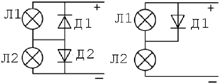 На рисунке приведены две         схемы с лампочками и диодами.    Какая из лампочек будет гореть? Ответ объясните.На рисунке приведены две         схемы с лампочками и диодами.    Какая из лампочек будет гореть? Ответ объясните.На рисунке приведены две         схемы с лампочками и диодами.    Какая из лампочек будет гореть? Ответ объясните.На рисунке приведены две         схемы с лампочками и диодами.    Какая из лампочек будет гореть? Ответ объясните.На рисунке приведены две         схемы с лампочками и диодами.    Какая из лампочек будет гореть? Ответ объясните.На рисунке приведены две         схемы с лампочками и диодами.    Какая из лампочек будет гореть? Ответ объясните.На рисунке приведены две         схемы с лампочками и диодами.    Какая из лампочек будет гореть? Ответ объясните.На рисунке приведены две         схемы с лампочками и диодами.    Какая из лампочек будет гореть? Ответ объясните.18.01Электрический ток в жидкостях.Жидкости, не проводящие электрические заряды. Электрический ток в электролитах. Электролитическая диссоциация. Ионная проводимость. Перенос вещества.Жидкости, не проводящие электрические заряды. Электрический ток в электролитах. Электролитическая диссоциация. Ионная проводимость. Перенос вещества.Жидкости, не проводящие электрические заряды. Электрический ток в электролитах. Электролитическая диссоциация. Ионная проводимость. Перенос вещества.Д е м о н с т р а ц и и. Ток в электролитах. Опыты по рис. 141–144 учебника.Д е м о н с т р а ц и и. Ток в электролитах. Опыты по рис. 141–144 учебника.Д е м о н с т р а ц и и. Ток в электролитах. Опыты по рис. 141–144 учебника.Д е м о н с т р а ц и и. Ток в электролитах. Опыты по рис. 141–144 учебника.Опрос, беседа, решение задач.Опрос, беседа, решение задач.Опрос, беседа, решение задач.Опрос, беседа, решение задач.Опрос, беседа, решение задач.Опрос, беседа, решение задач.Опрос, беседа, решение задач.Опрос, беседа, решение задач.ДЗ. § 24; задания 1–7 (с. 115, 116).21.01Электрический ток в газахГазы и их смеси – диэлектрики в естественном состоянии. Объяснение изолирующих свойств газов с точки зрения их молекулярного строения. Ионизация. Сравнение механизма проводимости газов и растворов электролитов. Газовый разряд. Примеры газовых разрядов. Использование газовых разрядов. Газы и их смеси – диэлектрики в естественном состоянии. Объяснение изолирующих свойств газов с точки зрения их молекулярного строения. Ионизация. Сравнение механизма проводимости газов и растворов электролитов. Газовый разряд. Примеры газовых разрядов. Использование газовых разрядов. Газы и их смеси – диэлектрики в естественном состоянии. Объяснение изолирующих свойств газов с точки зрения их молекулярного строения. Ионизация. Сравнение механизма проводимости газов и растворов электролитов. Газовый разряд. Примеры газовых разрядов. Использование газовых разрядов. Д е м о н с т р а ц и и. Изолирующие свойства воздуха. Протекание тока в воздухе в присутствии ионизатора. Свечение газов при протекании тока. Опыты по рис. 145, 146, 149 учебника.Д е м о н с т р а ц и и. Изолирующие свойства воздуха. Протекание тока в воздухе в присутствии ионизатора. Свечение газов при протекании тока. Опыты по рис. 145, 146, 149 учебника.Д е м о н с т р а ц и и. Изолирующие свойства воздуха. Протекание тока в воздухе в присутствии ионизатора. Свечение газов при протекании тока. Опыты по рис. 145, 146, 149 учебника.Д е м о н с т р а ц и и. Изолирующие свойства воздуха. Протекание тока в воздухе в присутствии ионизатора. Свечение газов при протекании тока. Опыты по рис. 145, 146, 149 учебника.Опрос, беседа, решение задач.Опрос, беседа, решение задач.Опрос, беседа, решение задач.Опрос, беседа, решение задач.Опрос, беседа, решение задач.Опрос, беседа, решение задач.Опрос, беседа, решение задач.Опрос, беседа, решение задач.§ 25; задания 1–6 (с. 119).25.01Повторение темы «Электрический ток в средах» Сравнение носителей заряда в металлах, электролитах, полупроводниках и газах. Самостоятельная работа по теме «Электрический ток в средах».Сравнение носителей заряда в металлах, электролитах, полупроводниках и газах. Самостоятельная работа по теме «Электрический ток в средах».Сравнение носителей заряда в металлах, электролитах, полупроводниках и газах. Самостоятельная работа по теме «Электрический ток в средах».Физический диктант.Физический диктант.Физический диктант.Физический диктант.Физический диктант.Физический диктант.Физический диктант.Физический диктант.«Самое важное в главе 3».Магнитное поле. ( 8 Ч )Магнитное поле. ( 8 Ч )Магнитное поле. ( 8 Ч )Магнитное поле. ( 8 Ч )Магнитное поле. ( 8 Ч )Магнитное поле. ( 8 Ч )Магнитное поле. ( 8 Ч )Магнитное поле. ( 8 Ч )Магнитное поле. ( 8 Ч )Магнитное поле. ( 8 Ч )Магнитное поле. ( 8 Ч )Магнитное поле. ( 8 Ч )Магнитное поле. ( 8 Ч )Магнитное поле. ( 8 Ч )Магнитное поле. ( 8 Ч )Магнитное поле. ( 8 Ч )Магнитное поле. ( 8 Ч )Магнитное поле. ( 8 Ч )Магнитное поле. ( 8 Ч )28.01Первоначальные сведения о магнитных явлениях.Первые сведения о магнитах. Свойства постоянных магнитов. Северный и южный полюсы магнитов. Компас. Применение магнитов. Намагничивание предметов. Ферромагнетики.Первые сведения о магнитах. Свойства постоянных магнитов. Северный и южный полюсы магнитов. Компас. Применение магнитов. Намагничивание предметов. Ферромагнетики.Опыты с магнитами, магнитными стрелками. Намагничивание металлических предметов. Опыты по рис. 159, 160, 162 учебника.Опыты с магнитами, магнитными стрелками. Намагничивание металлических предметов. Опыты по рис. 159, 160, 162 учебника.Беседа.Беседа.Беседа.Беседа.Беседа.Беседа.Беседа.Беседа.Беседа.Беседа.Беседа.§ 27; задания 1–6 (с. 129, 130); [Л] № 1472–1475.01.02Магнитное поле постоянных магнитов.Магнитное поле. Действие магнитного поля на тела. Картина магнитного поля. Энергия магнитного поля.Магнитное поле. Действие магнитного поля на тела. Картина магнитного поля. Энергия магнитного поля.Обнаружение магнитного поля магнитной стрелкой. Опыты с железными опилками по рис. 165, 167, 168 учебника.Обнаружение магнитного поля магнитной стрелкой. Опыты с железными опилками по рис. 165, 167, 168 учебника.Опрос, беседа, решение задач.(ИКТ: презентация «Постоянные магниты.»Опрос, беседа, решение задач.(ИКТ: презентация «Постоянные магниты.»Опрос, беседа, решение задач.(ИКТ: презентация «Постоянные магниты.»Опрос, беседа, решение задач.(ИКТ: презентация «Постоянные магниты.»Опрос, беседа, решение задач.(ИКТ: презентация «Постоянные магниты.»Опрос, беседа, решение задач.(ИКТ: презентация «Постоянные магниты.»Опрос, беседа, решение задач.(ИКТ: презентация «Постоянные магниты.»Опрос, беседа, решение задач.(ИКТ: презентация «Постоянные магниты.»Опрос, беседа, решение задач.(ИКТ: презентация «Постоянные магниты.»Опрос, беседа, решение задач.(ИКТ: презентация «Постоянные магниты.»Опрос, беседа, решение задач.(ИКТ: презентация «Постоянные магниты.»§ 28; задания 7–10 (с. 130); задания 1–5 ?в конце § 28.04.02Магнитное поле Земли.Гипотеза Гильберта. Магнитное поле Земли. Магнитные полюсы Земли. Магнитные бури. Гипотеза Гильберта. Магнитное поле Земли. Магнитные полюсы Земли. Магнитные бури. Знакомство с устройством компаса.Знакомство с устройством компаса.Фронтальный опрос, выборочный контроль+(ИКТ: презентация «Магнитное поле Земли.»Фронтальный опрос, выборочный контроль+(ИКТ: презентация «Магнитное поле Земли.»Фронтальный опрос, выборочный контроль+(ИКТ: презентация «Магнитное поле Земли.»Фронтальный опрос, выборочный контроль+(ИКТ: презентация «Магнитное поле Земли.»Фронтальный опрос, выборочный контроль+(ИКТ: презентация «Магнитное поле Земли.»Фронтальный опрос, выборочный контроль+(ИКТ: презентация «Магнитное поле Земли.»Фронтальный опрос, выборочный контроль+(ИКТ: презентация «Магнитное поле Земли.»Фронтальный опрос, выборочный контроль+(ИКТ: презентация «Магнитное поле Земли.»Фронтальный опрос, выборочный контроль+(ИКТ: презентация «Магнитное поле Земли.»Фронтальный опрос, выборочный контроль+(ИКТ: презентация «Магнитное поле Земли.»Фронтальный опрос, выборочный контроль+(ИКТ: презентация «Магнитное поле Земли.»§ 29; задания 1–8 (с. 134, 135). 08.02Магнитное поле тока. Опыт Эрстеда.Опыт Эрстеда. Магнитное поле прямого провода с током. Магнитное поле катушки с током. Правило правой руки для определения магнитных полюсов катушки с током. Намагничивание стальных предметов с помощью магнитного поля катушки с током*.Опыт Эрстеда. Магнитное поле прямого провода с током. Магнитное поле катушки с током. Правило правой руки для определения магнитных полюсов катушки с током. Намагничивание стальных предметов с помощью магнитного поля катушки с током*.Опыты по рис. 170–179 учебника.Опыты по рис. 170–179 учебника.Опрос, беседа, решение задач.+(ИКТ: презентация «Магнитное поле катушки с током.»Опрос, беседа, решение задач.+(ИКТ: презентация «Магнитное поле катушки с током.»Опрос, беседа, решение задач.+(ИКТ: презентация «Магнитное поле катушки с током.»Опрос, беседа, решение задач.+(ИКТ: презентация «Магнитное поле катушки с током.»Опрос, беседа, решение задач.+(ИКТ: презентация «Магнитное поле катушки с током.»Опрос, беседа, решение задач.+(ИКТ: презентация «Магнитное поле катушки с током.»Опрос, беседа, решение задач.+(ИКТ: презентация «Магнитное поле катушки с током.»Опрос, беседа, решение задач.+(ИКТ: презентация «Магнитное поле катушки с током.»Опрос, беседа, решение задач.+(ИКТ: презентация «Магнитное поле катушки с током.»Опрос, беседа, решение задач.+(ИКТ: презентация «Магнитное поле катушки с током.»Опрос, беседа, решение задач.+(ИКТ: презентация «Магнитное поле катушки с током.»§ 30; задания 1–8 (с. 139, 140).11.02Лабораторная работа №7 «Намагничивание и размагничивание компасных стрелок»ЛР проводится по описанию в учебнике.ЛР проводится по описанию в учебнике.Лабораторная работа.Лабораторная работа.Лабораторная работа.Лабораторная работа.Лабораторная работа.Лабораторная работа.Лабораторная работа.Лабораторная работа.Лабораторная работа.Лабораторная работа.Лабораторная работа.[Л] № 1463, 1464; задания 9–11 (с. 140).15.02Электромагнит. Электромагнитное реле.Усиление действия магнитного поля катушки с током железным сердечником. Электромагнит. Управление работой устройств с помощью слабых токов. Электромагнитное реле.Усиление действия магнитного поля катушки с током железным сердечником. Электромагнит. Управление работой устройств с помощью слабых токов. Электромагнитное реле.Электромагнит. Выявление зависимости силы притяжения электромагнита от силы тока, числа витков в катушке и сердечника. Модель электромагнитного реле.Электромагнит. Выявление зависимости силы притяжения электромагнита от силы тока, числа витков в катушке и сердечника. Модель электромагнитного реле.Беседа.Беседа.Беседа.Беседа.Беседа.Беседа.Беседа.Беседа.Беседа.Беседа.Беседа.§ 31; задания 1–4, 8 (с. 144); [Л] № 1469–1471.18.02Применение электромагнитов.Электрический звонок. Телефонный наушник. Электрический звонок. Телефонный наушник. Модель электрического звонка. Телефонный наушник. Модель электрического звонка. Телефонный наушник. Физический диктант.+(ИКТ: презентация «Применение электромагнитов.»Физический диктант.+(ИКТ: презентация «Применение электромагнитов.»Физический диктант.+(ИКТ: презентация «Применение электромагнитов.»Физический диктант.+(ИКТ: презентация «Применение электромагнитов.»Физический диктант.+(ИКТ: презентация «Применение электромагнитов.»Физический диктант.+(ИКТ: презентация «Применение электромагнитов.»Физический диктант.+(ИКТ: презентация «Применение электромагнитов.»Физический диктант.+(ИКТ: презентация «Применение электромагнитов.»Физический диктант.+(ИКТ: презентация «Применение электромагнитов.»Физический диктант.+(ИКТ: презентация «Применение электромагнитов.»Физический диктант.+(ИКТ: презентация «Применение электромагнитов.»§ 31; задания 5–7 (с. 144).22.02Действие магнитного поля на проводник с током.Сила Ампера. Направление силы Ампера. Вращение рамки с током под действием магнитного поля. Действие магнитного поля на движущиеся заряженные частицы. Отклонение электронного луча в кинескопе с помощью постоянного магнита. Действие магнитного поля на поток радиоактивного излучения.Сила Ампера. Направление силы Ампера. Вращение рамки с током под действием магнитного поля. Действие магнитного поля на движущиеся заряженные частицы. Отклонение электронного луча в кинескопе с помощью постоянного магнита. Действие магнитного поля на поток радиоактивного излучения.Действие магнитного поля на проводник и на рамку с током. Опыты по рис. 192–194 учебника. Отклонение электронного луча в кинескопе под действием поля магнита. Действие магнитного поля на проводник и на рамку с током. Опыты по рис. 192–194 учебника. Отклонение электронного луча в кинескопе под действием поля магнита. Опрос, беседа, решение задач.+(ИКТ: презентация «Телефон. Изобретение, изменившее мир.»Опрос, беседа, решение задач.+(ИКТ: презентация «Телефон. Изобретение, изменившее мир.»Опрос, беседа, решение задач.+(ИКТ: презентация «Телефон. Изобретение, изменившее мир.»Опрос, беседа, решение задач.+(ИКТ: презентация «Телефон. Изобретение, изменившее мир.»Опрос, беседа, решение задач.+(ИКТ: презентация «Телефон. Изобретение, изменившее мир.»Опрос, беседа, решение задач.+(ИКТ: презентация «Телефон. Изобретение, изменившее мир.»Опрос, беседа, решение задач.+(ИКТ: презентация «Телефон. Изобретение, изменившее мир.»Опрос, беседа, решение задач.+(ИКТ: презентация «Телефон. Изобретение, изменившее мир.»Опрос, беседа, решение задач.+(ИКТ: презентация «Телефон. Изобретение, изменившее мир.»Опрос, беседа, решение задач.+(ИКТ: презентация «Телефон. Изобретение, изменившее мир.»Опрос, беседа, решение задач.+(ИКТ: презентация «Телефон. Изобретение, изменившее мир.»§ 32; задания 1–6 (с. 147, 148). «Самое важное в главе 4».Электромагнитная индукция. (6 ч)Электромагнитная индукция. (6 ч)Электромагнитная индукция. (6 ч)Электромагнитная индукция. (6 ч)Электромагнитная индукция. (6 ч)Электромагнитная индукция. (6 ч)Электромагнитная индукция. (6 ч)Электромагнитная индукция. (6 ч)Электромагнитная индукция. (6 ч)Электромагнитная индукция. (6 ч)Электромагнитная индукция. (6 ч)Электромагнитная индукция. (6 ч)Электромагнитная индукция. (6 ч)Электромагнитная индукция. (6 ч)Электромагнитная индукция. (6 ч)Электромагнитная индукция. (6 ч)Электромагнитная индукция. (6 ч)Электромагнитная индукция. (6 ч)Электромагнитная индукция. (6 ч)25.02Электромагнитная индукция.История открытия электромагнитной индукции. Опыт Фарадея. Электромагнитная индукция. Индукционный ток. Причина возникновения индукционного тока. История открытия электромагнитной индукции. Опыт Фарадея. Электромагнитная индукция. Индукционный ток. Причина возникновения индукционного тока. Опыты по рис. 204–208 учебника.Опыты по рис. 204–208 учебника.Опыты по рис. 204–208 учебника.Беседа.Беседа.Беседа.Беседа.Беседа.Беседа.Беседа.Беседа.Беседа.Беседа.§ 34; задания 1–4 (с. 155).01.03Лабораторная работа №8 «Исследование явления электромагнитной индукции»ЛР проводится по описанию в учебнике.ЛР проводится по описанию в учебнике.Лабораторная работа.Лабораторная работа.Лабораторная работа.Лабораторная работа.Лабораторная работа.Лабораторная работа.Лабораторная работа.Лабораторная работа.Лабораторная работа.Лабораторная работа.Задания 5–8 (с. 155, 156).04.03Применение электромагнитной индукции.Устройство индукционного генератора. Принцип действия микрофона. Воспроизведение магнитофонных записей. Что такое переменный ток. Индукционный генератор как источник переменного тока. Свойства переменного тока.Устройство индукционного генератора. Принцип действия микрофона. Воспроизведение магнитофонных записей. Что такое переменный ток. Индукционный генератор как источник переменного тока. Свойства переменного тока.Устройство и действие генератора переменного тока (на модели). Микрофон. Опыт по рис. 216 учебника. Получение переменного тока при вращении витка в магнитном поле. График зависимости силы переменного тока от времени.Устройство и действие генератора переменного тока (на модели). Микрофон. Опыт по рис. 216 учебника. Получение переменного тока при вращении витка в магнитном поле. График зависимости силы переменного тока от времени.Устройство и действие генератора переменного тока (на модели). Микрофон. Опыт по рис. 216 учебника. Получение переменного тока при вращении витка в магнитном поле. График зависимости силы переменного тока от времени.§ 35, 36; задания 1–8 (с. 158); 1–6 (с. 160). 11.03Производство и передача электроэнергии.Способы производства электроэнергии, их преимущества и недостатки. Электростанции и их основные типы: тепловые, гидро-, атомные. Схема преобразования электроэнергии, её передача по ЛЭП. Пути уменьшения тепловых потерь энергии при передаче. Развитие энергетики и охрана окружающей среды. Способы производства электроэнергии, их преимущества и недостатки. Электростанции и их основные типы: тепловые, гидро-, атомные. Схема преобразования электроэнергии, её передача по ЛЭП. Пути уменьшения тепловых потерь энергии при передаче. Развитие энергетики и охрана окружающей среды. Целесообразно провести урок в виде конференции, заслушав заранее подготовленные сообщения учащихся по теме.Целесообразно провести урок в виде конференции, заслушав заранее подготовленные сообщения учащихся по теме.Целесообразно провести урок в виде конференции, заслушав заранее подготовленные сообщения учащихся по теме.Целесообразно провести урок в виде конференции, заслушав заранее подготовленные сообщения учащихся по теме.§ 38, 39. 15.03Повторение тем «Магнитное поле», «Электромагнитные явления» Опрос, беседа, решение задач.Опрос, беседа, решение задач.Опрос, беседа, решение задач.Опрос, беседа, решение задач.Опрос, беседа, решение задач.Опрос, беседа, решение задач.Опрос, беседа, решение задач.Опрос, беседа, решение задач.Опрос, беседа, решение задач.«Самое важное в главе 4», «Самое важное в главе 5».18.03Контрольная работа  № 3 по темам «Магнитное поле», «Электромагнитные явления»Письменная работа.Письменная работа.Письменная работа.Письменная работа.Письменная работа.Письменная работа.Письменная работа.Письменная работа.Письменная работа.Электромагнитные волны. (5Ч)Электромагнитные волны. (5Ч)Электромагнитные волны. (5Ч)Электромагнитные волны. (5Ч)Электромагнитные волны. (5Ч)Электромагнитные волны. (5Ч)Электромагнитные волны. (5Ч)Электромагнитные волны. (5Ч)Электромагнитные волны. (5Ч)Электромагнитные волны. (5Ч)Электромагнитные волны. (5Ч)Электромагнитные волны. (5Ч)Электромагнитные волны. (5Ч)Электромагнитные волны. (5Ч)Электромагнитные волны. (5Ч)Электромагнитные волны. (5Ч)Электромагнитные волны. (5Ч)Электромагнитные волны. (5Ч)Электромагнитные волны. (5Ч)22.03Электромагнитные колебания.Электрическое и магнитное поле. Энергия полей. Электромагнитные колебания. Электрический колебательный контур. Электрическое и магнитное поле. Энергия полей. Электромагнитные колебания. Электрический колебательный контур. Опыты по рис. 227–229 учебника.Опыты по рис. 227–229 учебника.Беседа.Беседа.Беседа.Беседа.Беседа.Беседа.Беседа.Беседа.Беседа.Беседа.Беседа.§ 40; задания 1–6 (с. 177, 178).01.04Электромагнитные волны.Взаимосвязь переменных магнитного и электрического полей. Электромагнитное поле. Распространение электромагнитного поля в пространстве. Свет – один из видов электромагнитных волн. Источники электромагнитных волн. Опыты Герца. Влияние электромагнитных излучений на живые организмы*.Взаимосвязь переменных магнитного и электрического полей. Электромагнитное поле. Распространение электромагнитного поля в пространстве. Свет – один из видов электромагнитных волн. Источники электромагнитных волн. Опыты Герца. Влияние электромагнитных излучений на живые организмы*.§ 41; задания 1–6 (с. 183).05.04Передача информации с помощью электромагнитных волн.Принцип радиосвязи. Радиопередатчик и радиоприёмник. Длина волны и частота колебаний. Модуляция и демодуляция колебаний*. Применение радиоволн*. Радиолокация*. Принцип радиосвязи. Радиопередатчик и радиоприёмник. Длина волны и частота колебаний. Модуляция и демодуляция колебаний*. Применение радиоволн*. Радиолокация*. Блок-схема радиосвязи. Радиопередатчик и радиоприёмник.Блок-схема радиосвязи. Радиопередатчик и радиоприёмник.Блок-схема радиосвязи. Радиопередатчик и радиоприёмник.Блок-схема радиосвязи. Радиопередатчик и радиоприёмник.Блок-схема радиосвязи. Радиопередатчик и радиоприёмник.Блок-схема радиосвязи. Радиопередатчик и радиоприёмник.Блок-схема радиосвязи. Радиопередатчик и радиоприёмник.§ 42; задания 1–5 (с. 183).08.04Спектры электромагнитных излучений.*Шкала электромагнитных излучений. Спектр солнечного света. Спектры излучения Луны, лампы накаливания и лампы дневного света. Сплошные спектры.Шкала электромагнитных излучений. Спектр солнечного света. Спектры излучения Луны, лампы накаливания и лампы дневного света. Сплошные спектры.Шкала электромагнитных излучений. Сплошной спектр солнечного света.Шкала электромагнитных излучений. Сплошной спектр солнечного света.Шкала электромагнитных излучений. Сплошной спектр солнечного света.Шкала электромагнитных излучений. Сплошной спектр солнечного света.Шкала электромагнитных излучений. Сплошной спектр солнечного света.Шкала электромагнитных излучений. Сплошной спектр солнечного света.Шкала электромагнитных излучений. Сплошной спектр солнечного света.§ 43*; задания 1–8 (с. 186).12.04Спектральный анализ. Спектры светящихся газов. *Как заставить газ светиться. Полосатые и линейчатые спектры. Спектральный анализ. Спектры поглощения. Применение спектрального анализа.Как заставить газ светиться. Полосатые и линейчатые спектры. Спектральный анализ. Спектры поглощения. Применение спектрального анализа.Полосатые и линейчатые спектры. Светофильтры.Полосатые и линейчатые спектры. Светофильтры.Полосатые и линейчатые спектры. Светофильтры.Полосатые и линейчатые спектры. Светофильтры.Полосатые и линейчатые спектры. Светофильтры.Полосатые и линейчатые спектры. Светофильтры.Полосатые и линейчатые спектры. Светофильтры.Фронтальный опрос, выборочный контрольФронтальный опрос, выборочный контрольФронтальный опрос, выборочный контрольФронтальный опрос, выборочный контрольФронтальный опрос, выборочный контрольФронтальный опрос, выборочный контроль§ 44*; задания 1–8 (с. 189, 190). «Самое важное в главе 6».Атом (9 ч.)Атом (9 ч.)Атом (9 ч.)Атом (9 ч.)Атом (9 ч.)Атом (9 ч.)Атом (9 ч.)Атом (9 ч.)Атом (9 ч.)Атом (9 ч.)Атом (9 ч.)Атом (9 ч.)Атом (9 ч.)Атом (9 ч.)Атом (9 ч.)Атом (9 ч.)Атом (9 ч.)Атом (9 ч.)Атом (9 ч.)Атом (9 ч.)15.04Радиоактивность.Открытие и первые исследования радиоактивности А.Беккерелем. Выделение энергии при радиоактивном излучении. Состав радиоактивного излучения. Поглощение -, -, и -лучей в веществе. Беседа.Беседа.Беседа.Беседа.Беседа.§ 45; задания 1–6 (с. 193, 194).19.04Открытие строения атома.Способы наблюдения и регистрации заряженных частиц. Устройство и принцип действия сцинтилляционного счётчика, счётчика Гейгера, камеры Вильсона. Опыты Резерфорда по рассеянию -частиц. Открытие ядра атома. Фронтальный опрос, выборочный контрольФронтальный опрос, выборочный контрольФронтальный опрос, выборочный контрольФронтальный опрос, выборочный контрольФронтальный опрос, выборочный контроль§ 46; задания 1–9 (с. 197).22.04Радиоактивный распад.Причины радиоактивного распада. Период полураспада. Беседа, решение задач.Беседа, решение задач.Беседа, решение задач.Беседа, решение задач.Беседа, решение задач.Беседа, решение задач.Беседа, решение задач.§ 47; задания 1–6 (с. 199); задача № 1665.26.04Состав атомных ядер.Открытие нейтрона. Нуклоны: протоны, нейтроны. Ядерные силы. Устойчивость ядер. Число нуклонов и протонов в ядре атомов. Массовое и зарядовое число ядра. Фронтальный опрос.Фронтальный опрос.Фронтальный опрос.Фронтальный опрос.Фронтальный опрос.Фронтальный опрос.Фронтальный опрос.. 29.04Деление ядер. Ядерные реакции.Превращение одних химических элементов в другие. Ядерные реакции. Законы сохранения при ядерных реакциях. Примеры ядерных реакций. Реакции, с помощью которых были открыты протон и нейтрон. Физический диктант.+(ИКТ: презентация + фильм «Ядерные реакции.»Физический диктант.+(ИКТ: презентация + фильм «Ядерные реакции.»Физический диктант.+(ИКТ: презентация + фильм «Ядерные реакции.»Физический диктант.+(ИКТ: презентация + фильм «Ядерные реакции.»Физический диктант.+(ИКТ: презентация + фильм «Ядерные реакции.»Физический диктант.+(ИКТ: презентация + фильм «Ядерные реакции.»Физический диктант.+(ИКТ: презентация + фильм «Ядерные реакции.»§ 52; задания 1–8, 10 (с. 210, 211).03.05Использование ядерной энергии.Цепные ядерные реакции. Деление ядер урана. Неуправляемые и управляемые реакции. Критическая масса. Атомная бомба.Физический диктант.+(ИКТ: презентация + фильм «Цепная ядерная реакция.»Физический диктант.+(ИКТ: презентация + фильм «Цепная ядерная реакция.»Физический диктант.+(ИКТ: презентация + фильм «Цепная ядерная реакция.»Физический диктант.+(ИКТ: презентация + фильм «Цепная ядерная реакция.»Физический диктант.+(ИКТ: презентация + фильм «Цепная ядерная реакция.»Физический диктант.+(ИКТ: презентация + фильм «Цепная ядерная реакция.»Физический диктант.+(ИКТ: презентация + фильм «Цепная ядерная реакция.»§ 54; задания 1–8 (с. 217); [Л] № 1686.10.05Действие радиоактивных излучений на человека.Доза излучения и её единица – рентген. Дозиметрия. Дозиметры. Действие излучений на человека.§ 57; задания 1–3 (с. 224).13.05Повторение по теме «Атом»Решение задач [Л] № 1641, 1647, 1656, 1667, 1671, 1684. Проверочная работа.Опрос, беседа, решение задач.Опрос, беседа, решение задач.Опрос, беседа, решение задач.Опрос, беседа, решение задач.Опрос, беседа, решение задач.Опрос, беседа, решение задач.Опрос, беседа, решение задач.17.05Контрольная работа №4 по теме  «Электромагнитные волны. Атом.»Письменная работа.Письменная работа.Письменная работа.Письменная работа.Письменная работа.Письменная работа.Письменная работа.20.05Итоговая контрольная работа за курс 8 класса.Письменная работа.Письменная работа.Письменная работа.Письменная работа.Письменная работа.Письменная работа.Письменная работа.Письменная работа.24.05Резерв.27.05Резерв.